Experiences of people aged 50 or over in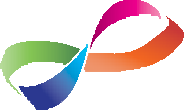 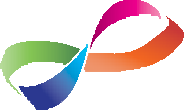 Wales during the Covid-19 lockdown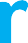 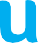 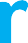 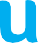 Creating an age friendly WalesThis survey is for people aged 50 or over across Wales, and is being undertaken by key organisations that represent older people.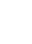 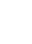 It is important that Welsh Government and others hear from older people about their experiences of the lockdown and the impact that this has made on them.This survey will take 15 minutes to complete. Your response is anonymous.Thank you for your support in completing this survey.LockdownA1. During the lockdown I was part of a shielded group	 Yes	 NoA2. During the lockdown I lived with someone who waspart of a shielded group	 Yes	 NoA3. During the lockdown I was self isolating	Yes	 NoA4. I live alone	Yes	NoA5. I access the internet	Yes	NoIf yes, I access the internet via:	 Computer	Smart Phone	Tablet 
If no, do you think it would have been helpfulto have access to the internet?	Yes 	NoYour experiences during lockdownB1. How have you been accessing information and updates about the lockdown? (Select any that apply)TV news	OnlineRadio	Local newspaperVia friends / family	National newspaperVia your care worker	I don’t receive regular informationOther, please state:  										B2. What do you think could be done to improve communication regarding Covid-19 and lockdown in Wales? (e.g. clarity, consistency, impact on Wales, non-web based, terminology, use of statistics)B3. What have been your positive experiences during lockdown?Help from family / friends	Help from local community / local CouncilImproved quality of life	More timeLess pressure	Other, please state:  	Please explain:B4. What have been the challenging experiences for you during the lockdownNot seeing family / friends			Caring for a spouse / friend / relativeBereavement or grief			LonelinessImpact on emotional health		Impact on physical healthAccessing food			Accessing prescriptionsCost of living			Exercising individual rightsTransport			Scams or abuseAccess to cash	               Other, please state: 	B5. What has been your experience of accessing health or social care during lockdown? (e.g. missed hospital appointments, access to GP, social care visits, dentists, nail cutting)B6. What impact have your experiences during lockdown had on you?very positive   positive   managed  negative	very negativeMoving out of lockdownC1. What would help you to access any health or social care you need as we move out of lockdown? (information, hospital or GP appointment, visit from carer / social worker, help with daily living, transport)C2. What are you looking forward to as lockdown eases? (e.g. seeing family / friends, hairdressing, going out, shopping, travel, help with gardening / house maintenance)Seeing family / friends	Having a haircutPodiatry, other similar appointments	Going outShopping	TravelHelp with gardening	House maintenanceOther, please state:  	C3. As we move out of lockdown what do you see as likely to be most challenging for you? (e.g. confidence to go out, loss of support provided during lockdown, feeling safe, using distancing / masks, using public transport, access to public toilets, resumption of clubs / groups)C4. What would support you to engage with your local community as lockdown eases? (localised information, someone to chat to, facilities open / accessible, to meet more people, volunteering)C5. Are there any further comments you would like to make regarding the easing of lockdown restrictions or potential introduction of future restrictions?Is there anything else you would like to let us know?About you (please tick as appropriate)E1. I live in:E2. I describe my ethnicity as:WhiteEnglish / Welsh / 
    Scottish / Northern 
        Irish / BritishIrishGypsy or Irish TravellerAny other 
        White  
                                                                 backgroundAsian / Asian BritishIndianPakistaniBangladeshiChineseAny other 
           Asian 
           backgroundBlack / African / Caribbean / Black BritishAfricanCaribbeanAny other Black / 
                               African / Caribbean 
            backgroundOther ethnic groupArabAny other 
       ethnic groupE3. I am:Male     Female      Transgender      Prefer not to sayOther, please specify:  	E4. I am aged:E6. Do you consider yourself to have a disability according to the terms given in the Equality Act 2010?Yes	NoPlease return the completed survey form toAge Cymru, Freepost RLTL-KJTR-BYTT, Ground Floor, Mariners House, Trident Court, East Moors Road, Cardiff CF24 5TD or by email to enquiries@agecymru.org.ukBy 1 September 2020.If you need any further support please contact:Age Cymru Advice: 08000 223 444C.A.L.L: 0800 132 737Cruse: 0808 808 1677Hourglass Cymru: 0808 808 8141Samaritans: 116 123Silverline: 0800 4 70 80 90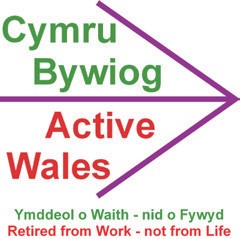 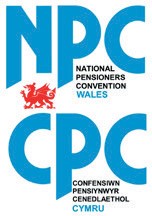 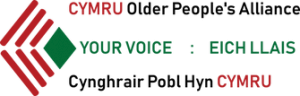 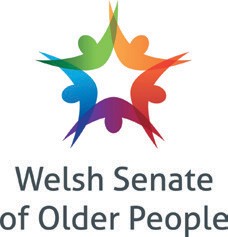 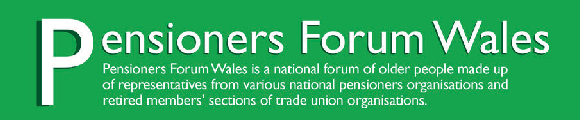 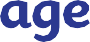 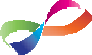 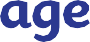 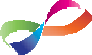 Creating an age friendly WalesYour details will be kept on a secure database and we will not share your details with any organisations unless required by law.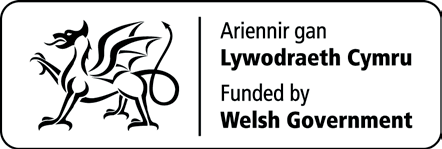 Age Cymru is a registered charity 1128436. Company limited by guarantee and registered in Wales and England 6837284. Registered office address Ground Floor, Mariners House, Trident Court, East Moors Road, Cardiff CF24 5TD. © Age Cymru 2020Blaenau GwentBridgendCaerphillyCardiffCarmarthenshireCeredigionConwyDenbighshireFlintshireGwyneddIsle of AngleseyMerthyr TydfilMonmouthshireNeath Port TalbotNewportPembrokeshirePowysRhondda Cynon TaffSwanseaTorfaenVale of GlamorganWrexham50-5455-5955-59  60-64  70-74  70-7475-7975-7980-8480-8480-8485-8990-9490-94  95-99 100 or over 100 or overE5. I am:E5. I am:Bisexual
HeterosexualBisexual
HeterosexualBisexual
Heterosexual Gay Man
 Prefer not to say Gay Man
 Prefer not to say Gay Man
 Prefer not to say Lesbian / Gay Woman
 Other, please specify:_____________ Lesbian / Gay Woman
 Other, please specify:_____________ Lesbian / Gay Woman
 Other, please specify:_____________ Lesbian / Gay Woman
 Other, please specify:_____________ Lesbian / Gay Woman
 Other, please specify:_____________ Lesbian / Gay Woman
 Other, please specify:_____________